Информация  о приеме и переводе детей в  муниципальное бюджетное дошкольное образовательное учреждение  «Детский сад комбинированного вида № 17»                                      Алексеевского городского округав период с 01.02.2020 г. по 10.02. 2020 г.В период  с 01.02.2020 г. по 10.02. 2020 г. в муниципальном бюджетном дошкольном образовательном учреждении  «Детский сад комбинированного вида № 17» Алексеевского городского округа прием и перевод детей не осуществлялся.       Заведующий Детским садом № 17                                                  Белых И.А.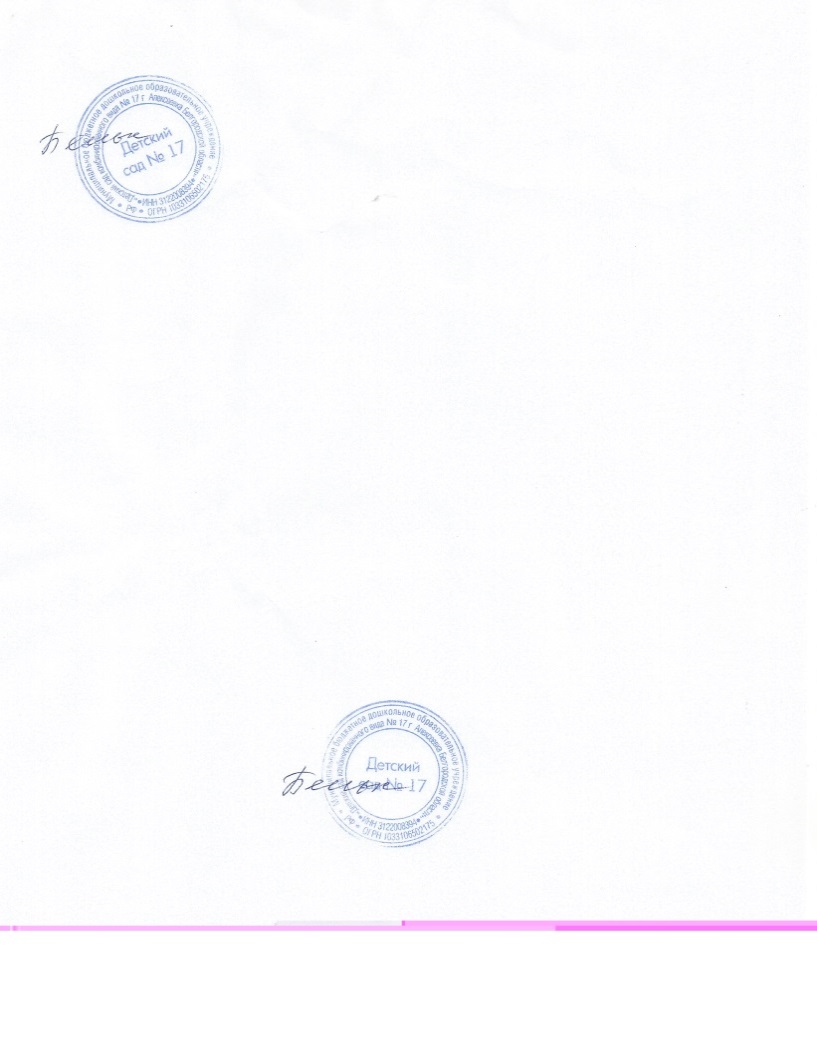 